 PROTOKOLSdalībai 2019. gada VIĻĀNU NOVADA ATKLĀTAJAM SKRĒJIENAM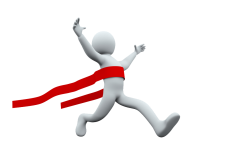 2012. g. dz. un jaunāki ZĒNI (400m) PROTOKOLSdalībai 2019. gada VIĻĀNU NOVADA ATKLĀTAJAM SKRĒJIENAM2012. g. dz. un jaunākas MEITENES (400m) PROTOKOLSdalībai 2019. gada VIĻĀNU NOVADA ATKLĀTAJAM SKRĒJIENAM2011. - 2009. g. dz. ZĒNI (1,2 km) PROTOKOLSdalībai 2019. gada VIĻĀNU NOVADA ATKLĀTAJAM SKRĒJIENAM2011. - 2009. g. dz. MEITENES (1,2 km) PROTOKOLSdalībai 2019. gada VIĻĀNU NOVADA ATKLĀTAJAM SKRĒJIENAM2008. - 2004. g. dz. ZĒNI (1,5 km) PROTOKOLSdalībai 2019. gada VIĻĀNU NOVADA ATKLĀTAJAM SKRĒJIENAM2008. - 2004. g. dz. MEITENES (1,5 km) PROTOKOLSdalībai 2019. gada VIĻĀNU NOVADA ATKLĀTAJAM SKRĒJIENAM2003. - 1980. g. dz. SIEVIETES (1,5 km) PROTOKOLSdalībai 2019. gada VIĻĀNU NOVADA ATKLĀTAJAM SKRĒJIENAM2003. - 1980. g. dz. VĪRIEŠI (1,5 km) PROTOKOLSdalībai 2019. gada VIĻĀNU NOVADA ATKLĀTAJAM SKRĒJIENAM1979. g. dz. un vecāki VĪRIEŠI (1,5 km) PROTOKOLSdalībai 2019. gada VIĻĀNU NOVADA ATKLĀTAJAM SKRĒJIENAM1979. g. dz. un vecākas SIEVIETES (1,5 km) PROTOKOLSdalībai 2019. gada VIĻĀNU NOVADA ATKLĀTAJAM SKRĒJIENAM2003. - 1980. g. dz. SIEVIETES (8,5 km) PROTOKOLSdalībai 2019. gada VIĻĀNU NOVADA ATKLĀTAJAM SKRĒJIENAM2003. - 1980. g. dz. VĪRIEŠI (8,5 km) PROTOKOLSdalībai 2019. gada VIĻĀNU NOVADA ATKLĀTAJAM SKRĒJIENAM1979. g. dz. un vecāki VĪRIEŠI (8,5 km) PROTOKOLSdalībai 2019. gada VIĻĀNU NOVADA ATKLĀTAJAM SKRĒJIENAM1979. g. dz. un vecākas SIEVIETES (8,5 km) Nr.Vārds, UzvārdsDz. gadsPilsētaNumursRezultātsVietaRihards Kudiņš04.02.2013.Preiļi612.07,61.Rihards Meņšikovs11.09.2013.Viļāni552.25,42.Mārtiņš Smans2017.Dekšāres565.59,13.Nr.Vārds, UzvārdsDz. gadsPilsētaNumursRezultātsVietaValērija Fokina 2012.Rēzekne602.12,81.Santa Ormane10.05.2015.Rudzāti582.35,22.Evelīna Pastare2013.Preiļi503.03,23.Sāra Svalbe2015.Cēsis463.18,04.Laima Smane2017.Dekšāres125.59,15.Nr.Vārds, UzvārdsDz. gadsPilsētaNumursRezultātsVietaArtjoms Jermolajevs2009.Līvāni24.21,11.Aleksejs Volkovs09.01.2011.Līvāni34.32,32.Jānis Zugickis20.05.2011.Daugavpils624.37,63.Viktors Meņšikovs28.01.2009.Viļāni744.52,84.Raitis Karpovičs25.02.2009.Līvāni95.18,05.Arkādijs Kaļķis09.10.2011.Rudzāti645.18,26.Rihards Grāvels10.01.2010.Dekšāres635.39,27.Valters Lukaševs2010.Viļāni727.48,28.Nr.Vārds, UzvārdsDz. gadsPilsētaNumursRezultātsVietaEvelīna Lāce11.10.2011.Līvāni5.4.40,51.Jūlija Feoktistova28.10.2009.Līvāni45.01,02.Selīna Marija Astašova13.05.2011.Viļāni705.15,83.Laura Ķikuste28.10.2010.Baloži735.32,84.Nikola Pankova19.04.2011.Viļāni786.13,55.Vladislava Brovčenko05.08.2011.Viļāni776.38,16.Nika Markelova31.08.2009.Viļāni796.45,07.Sofija Belova16.08.2011.Viļāni767.16,08.Nr.Vārds, UzvārdsDz. gadsPilsētaNumursRezultātsVietaAndis Šarigins2004.Dekšāres195.04,31.Emīls Čevers26.08.2004.Rudzāti215.23,72.Emīls Reigins29.08.2005.Sīļukalns145.28,53.Jānis Bečs17.03.2004.Sīļukalns135.28,64.Valters Malta02.01.2007.Viļāni695.29,35.Adrians Karpovičs04.09.2007.Līvāni85.29,46.Artis Zvīdriņš07.09.2007.Viļāni675.57,77.Aidis Mironovs18.01.2008.Viļāni656.02,88.Daniels Konstantinovs07.08.2008.Viļāni666.03,89.Kaspars  Ciematnieks 20.12.2005.Sīļukalns156.03,910.Aivis Kupris27.02.2007.Viļāni686.34,911.Dāvis Grāvels22.02.2008.Dekšāres166.46,612.Nr.Vārds, UzvārdsDz. gadsPilsētaNumursRezultātsVietaAlisa Jermolajeva18.04.2008.Līvāni15.51,11.Evelīna Žanete Švirkste06.03.2005.Līvāni76.02.72.Marta Kiule2008.Dekšāres206.30,83.Madara Sondore2004.Dekšāres176.59,94.Nr.Vārds, UzvārdsDz. gadsPilsētaNumursRezultātsVietaSimona Prikule31.01.2003.Viļāni525.39,81.Viktorija Sidorova28.07.2001.Viļāni545.40,32.Laura Lukaševa1998.Viļāni328.50,43.Nr.Vārds, UzvārdsDz. gadsPilsētaNumursRezultātsVietaToms Laizāns1991.Rēzekne535.02,81.Artūrs Teilāns1996.Sīļukalns275.25,22.Mārcis Čevers01.02.2002.Rudzāti286.00,13.Sandis Mesters2002.Dekšāres316.05,74.Raivis Kuševskis2001.Nagļi306.15,25.Raivis Leimans1994.Varakļāni256.20,86.Nr.Vārds, UzvārdsDz. gadsPilsētaNumursRezultātsVietaGundars Ošmucnieks1961.Babīte245.16,41.Aleksandrs Lisovs1958.Rēzekne345.54,12.Juris Broks1961.Viļāni296.08,83.Andris Valenieks1970.Dekšāres516.35,44.Arvīds Strods1962.Rīga237.01,85.Nr.Vārds, UzvārdsDz. gadsPilsētaNumursRezultātsVietaMārīte Vilcāne12.01.1960.Līvāni106.37,41.Ilze Valeniece1974.Dekšāres436.46,52.Kristīne Astašova1971.Viļāni718.51,33.Nr.Vārds, UzvārdsDz. gadsPilsētaNumursRezultātsVietaLīva Marija Barkauska04.07.2003.Līvāni640.08,91.Sofija Kolosova2002.Rēzekne3641.02,92.Sigita Priževoite2000.Rēzekne3844.13,43.Rita Šteiberga-Šteinbora1985.Ludza2645.20,24.Nr.Vārds, UzvārdsDz. gadsPilsētaNumursRezultātsVietaEdgars Skunstiņš1985.Rīga4033.25,41.Edgars Briška1982.Rīga4245.04.42.Artis Kančs2001.Varakļāni3949.22,33.Nr.Vārds, UzvārdsDz. gadsPilsētaNumursRezultātsVietaJānis Važņevičs1960.Līvāni1139.16,21.Nikolajs Vasiļjevs1959.Rēzekne3539.47,22.Oskars Arklons1959.Murmastiene4140.28,13.Valerijs Admidiņš1967.Rēzekne4542.31,94.Nr.Vārds, UzvārdsDz. gadsPilsētaNumursRezultātsVietaIveta Malta1969.Viļāni4439.40,11.Vita Ormane09.03.1977.Rudzāti3743.31,82.Rita Latkovska1964Dekšāres3351.24,23.